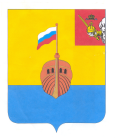 РЕВИЗИОННАЯ КОМИССИЯ ВЫТЕГОРСКОГО МУНИЦИПАЛЬНОГО РАЙОНА162900, Вологодская область, г. Вытегра, пр. Ленина, д.68тел. (81746)  2-22-03,  факс (81746) ______,       e-mail: revkom@vytegra-adm.ruЗАКЛЮЧЕНИЕна отчет об исполнении бюджета сельского поселения Анхимовское на 01 октября 2019 года15.11.2019 г.                                                                                                                   г. ВытеграЗаключение Ревизионной комиссии Вытегорского муниципального района к отчету об исполнении бюджета сельского поселения Анхимовское (далее – бюджет поселения) на 01 октября 2019 года подготовлено в соответствии с требованиями Бюджетного кодекса Российской Федерации, Положения о Ревизионной комиссии Вытегорского муниципального района.Анализ поступлений и фактического расходования бюджетных средств, произведён по данным отчёта об исполнении бюджета поселения за 9 месяцев 2019 года, утвержденного постановлением Администрации сельского поселения Анхимовское № 87 от 06.11.2019 г. Бюджет поселения на 2019 год утверждён решением Совета сельского поселения Анхимовское от 14.12.2018 года № 84 «О бюджете сельского поселения Анхимовское на 2019 год и плановый период 2020 и 2021 годов» по доходам в сумме 5068,5 тыс. рублей, по расходам в сумме 5068,5 тыс. рублей. Бюджет принят без дефицита.Исполнение основных характеристикЗа 9 месяцев 2019 года в решение Совета сельского поселения Анхимовское от 14.12.2018 года № 84 «О бюджете сельского поселения Анхимовское на 2019 год и плановый период 2020 и 2021 годов» изменения вносились 6 раз. В результате внесенных изменений плановые показатели бюджета поселения по доходам увеличены на 2169,5 тыс. рублей, или на 42,8 % и составили 7238,0 тыс. рублей, по расходам увеличены на 2227,7 тыс. рублей, или на 44,0 % и составили 7296,2 тыс. рублей. Дефицит бюджета 58,2 тыс. рублей. За отчетный период 2019 года в доход бюджета поселения поступило 4782,8 тыс. рублей, что составило 66,1 % от годового прогнозного плана. Расходы исполнены в объеме 4615,4 тыс. рублей, или на 63,3 % от годовых значений.По итогам 9 месяцев 2019 года сформировался профицит бюджета поселения в сумме 167,4 тыс. рублей. Доходы бюджета поселенияАнализ исполнения доходной части бюджета поселения по состоянию на 1 октября 2019 года представлен в таблице:Исполнение доходной части бюджета поселения за 9 месяцев 2019 года тыс. рублейЗа 9 месяцев 2019 года в бюджет поселения поступило налоговых и неналоговых доходов в сумме 798,2 тыс. рублей, что составило 48,8 % от плана на год. Поступления по налоговым доходам составили 737,6 тыс. рублей, или 47,3% от годового уточнённого плана. Неналоговые доходы поступили в объеме 60,6 тыс. рублей, или 81,9 % от плана на год.   В структуре налоговых и неналоговых доходов основным доходным источником за отчетный период является земельный налог. Поступление данного налога составило 620,5 тыс. рублей, или 53,4 % от плана на 2019 год и 77,7 % от общего объема поступивших налоговых и неналоговых доходов. По сравнению с аналогичным периодом 2018 года земельного налога поступило меньше на 40,1 тыс. рублей, или на 6,1 % (в 2018 году – 660,6 тыс. рублей).  Налог на имущество физических лиц составил 24,5 тыс. рублей, или 9,3 % от плана на год. По сравнению с аналогичным периодом 2018 года налога поступило меньше на 6,1 тыс. рублей, или на 19,9 % (в 2018 году – 30,6 тыс. рублей).  Налог на доходы физических лиц поступил в объеме 86,3 тыс. рублей (70,2 % от плана на 2019 год), что больше на 10,5 тыс. рублей, или на 13,9 % чем за 9 месяцев 2018 года (2018 год – 75,8 тыс. рублей).           Доходы от поступления государственной пошлины составили в бюджете поселения 6,3 тыс. рублей (57,3 % от плана на 2019 год), что меньше на 2,9 тыс. рублей, или на 31,5 % чем за 9 месяцев 2018 года (9,2 тыс. рублей).             Неналоговые доходы представлены доходами от использования имущества. Поступили в сумме 60,6 тыс. рублей (81,9 % от плана на год).          Доля налоговых и неналоговых доходов в общем объёме поступлений составила 16,7 %.           Безвозмездные поступления составили 3984,6 тыс. рублей, или 71,1 % от годовых плановых назначений, из них:- дотации 3603,1 тыс. рублей (72,4 % от плана);- субсидии 313,0 тыс. рублей (58,7 %);- субвенции 69,5 тыс. рублей (75,1 % от годового плана).Возврат остатков прошлых лет составил 1,0 тыс. рублей.          Доля безвозмездных поступлений в общем объеме доходов поселения составила 83,3 %.           Общий размер поступлений за 9 месяцев текущего года увеличился по сравнению с аналогичным периодом прошлого года на 1631,1 тыс. рублей, или на 51,8 %. При этом объем налоговых и неналоговых доходов уменьшился на 153,7 тыс. рублей (16,1 %), объем безвозмездных поступлений увеличился на 1784,8 тыс. рублей (81,1 %). 3.  Расходы бюджета поселенияРасходы бюджета за 9 месяцев 2019 года составили 4615,4 тыс. рублей, или 63,3 % к годовым плановым назначениям. Анализ исполнения расходной части бюджета поселения по состоянию на 1 октября 2019 года представлен в таблице:Анализ исполнения расходной части бюджета поселенияпо состоянию на 1 октября 2019 года. (тыс. рублей)По разделу 01 «Общегосударственные вопросы» исполнение годового плана составило 64,4 %, или 1896,5 тыс. рублей. К аналогичному периоду прошлого года исполнение составило 118,4%, расходы увеличились на 295,1 тыс. рублей (1601,4 тыс. рублей). Доля расходов раздела в общих расходах бюджета составляет – 41,1%.          За 9 месяцев 2019 года финансирование расходов из резервного фонда не производилось.  По разделу 02 «Национальная оборона» исполнение годового планового показателя составило 58,8 %, или 54,2 тыс. рублей. К аналогичному периоду прошлого года (53,8 тыс. рублей) исполнение составило 100,7 %. Расходы осуществляются за счет субвенции на осуществление первичного воинского учета на территориях, где отсутствуют военные комиссариаты. Субвенция поступила в размере 69,5 тыс. рублей, то есть использована на 78,0 %. По разделу 03 «Национальная безопасность и правоохранительная деятельность» при годовом плановом показателе 30,0 тыс. рублей расходы не производились. По разделу 04 «Национальная экономика» исполнение годового планового показателя составило 100,0 %, или 80,4 тыс. рублей. К аналогичному периоду прошлого года (21,0 тыс. рублей) исполнение составило 382,9 %. По разделу 05 «Жилищно-коммунальное хозяйство» расходы исполнены на 66,4 % от плана, что составило 1809,9 тыс. рублей. Расходы исполнены по подразделам: 0502 «Коммунальное хозяйство» - 210,4 тыс. рублей (42,42 %), 0503 «Благоустройство» - 1599,5 тыс. рублей (71,7 %). К аналогичному периоду прошлого года (653,3 тыс. рублей) исполнение составило 277,0 %. Расходы увеличились на 1156,6 тыс. рублей. По разделу 08 «Культура, кинематография» расходы за 9 месяцев 2019 года исполнены на 50,1 %, или 586,8 тыс. рублей. К аналогичному периоду прошлого года (633,8 тыс. рублей) исполнение составило 92,6 %, расходы уменьшились на 47,0 тыс. рублей. По разделу 10 «Социальная политика» расходы за 9 месяцев 2019 года исполнены в объеме 187,6 тыс. рублей, или на 73,9 % от плана на год. Расходы исполнены по подразделу 1001 «Пенсионное обеспечение». По сравнению с аналогичным периодом 2018 года расходы увеличились на 29,4 тыс. рублей, или на 18,6 %.По разделу 11 «Физическая культура и спорт» расходы не планировались и не производились.         По сравнению с аналогичным периодом 2018 года объем расходов бюджета поселения увеличился на 1487,8 тыс. рублей, или на 47,6 %. 4.  Дефицит бюджета поселения.Решением Совета сельского поселения Анхимовское от 14.12.2018 г. № 84 «О бюджете сельского поселения Анхимовское на 2019 год и плановый период 2020 и 2021 годов» бюджет на 2019 год утвержден бездефицитный. В результате внесенных изменений в плановые показатели бюджета поселения по доходам и расходам дефицит бюджета утвержден в сумме 58,2 тыс. рублей.          По итогам 9 месяцев 2019 года сложился профицит бюджета в объёме 167,4 тыс. рублей.                                                                5. Задолженность бюджета           Дебиторская задолженность по бюджету поселения на 01.10.2019 года составила 2784,1 тыс. рублей.           Состояние дебиторской задолженности характеризуется следующими данными:                                                                                                                                                (тыс. рублей)            За отчетный период дебиторская задолженность увеличилась на 2319,3 тыс. рублей.  Наибольшая сумма дебиторской задолженности сложилась по сч. 020500000 «Расчеты по доходам» - 1959,9 тыс. рублей, в том числе по сч. 020551000 «Расчеты по поступлениям от других бюджетов бюджетной системы» - 1617,4 тыс. рублей.               Просроченная дебиторская задолженность на 01.01.2019 г. составляла 409,3 тыс. рублей, за отчетный период уменьшилась на 84,9 тыс. рублей и составила на 01.10.2019 г.  324,4 тыс. рублей.           Кредиторская задолженность на 01.10.2019 г.  составила 600,8 тыс. рублей.          Состояние кредиторской задолженности характеризуется следующими данными:                                                                                                                                              (тыс. рублей)         За отчетный период кредиторская задолженность уменьшилась на 18,1 тыс. рублей. Наибольший удельный вес в кредиторской задолженности по состоянию на 01.10.2019 года приходится на задолженность по счету «Расчеты по доходам» - 81,2 % от всей суммы кредиторской задолженности, или 488,1 тыс. рублей. Кредиторская задолженность по сч. 030200000 «Расчеты по принятым обязательствам» увеличилась за отчетный период на 13,5 тыс. рублей. Просроченная кредиторская задолженность отсутствует.           Выводы и предложения.         Бюджет за 9 месяцев 2019 года выполнен по доходам на сумму 4782,8 тыс. рублей, или на 66,1 % от годового плана, расходы исполнены на сумму 4615,4 тыс. рублей, или на 63,3 % от плана, установленного на текущий год.          Превышение доходов бюджета над расходами (профицит) составило 167,4 тыс. рублей, при плановом показателе дефицита бюджета 58,2 тыс. рублей.          Общий размер поступлений за 9 месяцев текущего года увеличился по сравнению с аналогичным периодом прошлого года на 1631,1 тыс. рублей, или на 51,8 %. При этом объем налоговых и неналоговых доходов уменьшился на 153,7 тыс. рублей (16,1 %), объем безвозмездных поступлений увеличился на 1784,8 тыс. рублей (81,1 %).          По сравнению с аналогичным периодом 2018 года объем расходов бюджета поселения увеличился на 1487,8 тыс. рублей, или на 47,6 %.          Наибольший удельный вес в структуре расходов занимают расходы по разделам «Общегосударственные вопросы» - 41,1 %, «Жилищно-коммунальное хозяйство» - 39,2 %. Расходы на социальную сферу составили 774,4 тыс. рублей, или 16,8 % от общего объема расходов, на благоустройство – 1599,5 тыс. рублей, или 34,7 % от общего объеме расходов.           На 01.10.2019 года дебиторская задолженность по бюджету поселения составила 2319,3 тыс. рублей, в том числе просроченная 324,4 тыс. рублей, кредиторская задолженность составила 600,8 тыс. рублей, просроченная кредиторская задолженность отсутствует.          Данные отчета достоверно и полно отражают исполнение основных характеристик бюджета поселения за 9 месяцев 2019 года.         Ревизионная комиссия Вытегорского муниципального района предлагает представленный отчет об исполнении бюджета сельского поселения Анхимовское за 9 месяцев 2019 года к рассмотрению с учетом подготовленного анализа. Аудитор Ревизионной комиссии                                                                        О.Е. Нестерова                                                   Наименование показателяИсполнено на01.10.20182019 год2019 год2019 годНаименование показателяИсполнено на01.10.2018Уточненныйгодовой планИсполнено на     01.10.2019% исполнения к годовому плануДоходы бюджета - итого3151,77238,04782,866,1Налоговые доходы776,31561,0737,647,3Неналоговые доходы175,674,060,681,9Налоговые и неналоговые доходы951,91635,0798,248,8Безвозмездные поступления от других бюджетов бюджетной системы РФ, в т. ч.2199,85603,03984,671,1Субсидии331,3533,4313,058,7Субвенции64,792,569,575,1Дотации1693,84977,13603,172,4Возврат прошлых лет 0,00,0-1,00,0Иные межбюджетные трансферты 110,00,00,00,0Наименование показателяИсполненона 01.10.20182019 год2019 год2019 годНаименование показателяИсполненона 01.10.2018Уточненный годовойпланИсполнено на01.10.2019Процент исполненияк годовому плануРасходы бюджета - ВСЕГО3127,67296,24615,463,301 Общегосударственные вопросы1601,42942,91896,564,40102 Функционирование высшего должностного лица субъекта Российской Федерации и муниципального образования388,0570,0406,171,20104 Функционирование Правительства РФ, высших исполнительных органов власти субъектов РФ, местных администраций1081,31729,7986,857,10106 Обеспечение деятельности финансовых, налоговых и таможенных органов и органов финансового (финансово-бюджетного) надзора126,7197,298,650,00107 Обеспечение проведения выборов и референдумов 0,0431,0395,191,70113 Другие общегосударственные вопросы5,415,09,9-02 Национальная оборона   53,892,154,258,80203 Мобилизационная и вневойсковая подготовка53,892,154,258,803 Национальная безопасность и правоохранительная деятельность 1,130,00,00,00310     Обеспечение пожарной безопасности1,130,00,00,005 Жилищно-коммунальное хозяйство653,32726,21809,966,40502 Коммунальное хозяйство58,3496,1210,442,20503 Благоустройство 595,02230,11599,571,707 Образование5,00,00,0-0707 Молодежная политика5,00,00,0-08 Культура, кинематография633,81170,7586,850,10801 Культура 633,81170,7586,810 Социальная политика 158,2253,9187,673,91001 Пенсионное обеспечение158,2250,1187,675,01003 Социальное обеспечение населения 0,03,80,0-Результат (- дефицит, + профицит)24,1-58,2167,4Счет Дебиторская задолженность на 01.01.2019 г.Дебиторская задолженность на 01.10.2019 г.Увеличение + Уменьшение- дебиторской задолженности на 01.10.2019Счет Дебиторская задолженность на 01.01.2019 г.Дебиторская задолженность на 01.10.2019 г.Увеличение + Уменьшение- дебиторской задолженности на 01.10.2019020500000 "Расчеты по доходам"409,31959,91550,6020600000 "Расчеты по выданным авансам" 54,9823,6768,7020800000 "Расчеты с подотчетными лицами"0,00,00,0030300000 "Расчеты по платежам в бюджеты"0,60,60,0Итого464,82784,12319,3Счет Кредиторская задолженность на 01.01.2019 г.Кредиторская задолженность на 01.10.2019 г.Увеличение + Уменьшение- кредиторской задолженности на 01.10.2019Счет Кредиторская задолженность на 01.01.2019 г.Кредиторская задолженность на 01.10.2019 г.Увеличение + Уменьшение- кредиторской задолженности на 01.10.2019020500000 "Расчеты по доходам"566,6488,1-78,5020800000 "Расчеты с подотчетными лицами"0,00,10,1030200000 "Расчеты по принятым обязательствам"52,165,613,5030300000 "Расчеты по платежам в бюджеты"0,247,046,8Итого618,9600,8-18,1